Чернощук Василий Григорьевич 1961г.р.Живёт в селе Петухово. Образование среднее.Занимается столярным ремеслом с 1976 г.Живет в красивейшем селе Петухово в доме, где деревянные окна с резными наличниками смотрятся чем-то необычным в нашем современном мире пластиковых окон столяр - Чернощук Василий Григорьевич. Лестница с балясинами, деревянные резные столы и стулья, эксклюзивное кресло-качалка и необычная лавочка, сидя на которой около тёплой печи вставать, не хочется - всё сделано руками Василия Григорьевича. Василий Григорьевич родился и вырос в селе Петухово. Отец его преподавал столярное дело в школе и передал сыну свою любовь к дереву, к столярному мастерству. К Василию Григорьевичу постоянно обращаются с заказами. Рекламу он не дает, но и без работы не сидит. Творчество для него — это весомая часть жизни и каждое изделие выполнено с душой. Секрет успеха Василия  Григорьевича заключается, как он сам говорит в терпении! «Спешка здесь не нужна. Когда любишь свою работу, то и хорошие деньги можно заработать. Да и жить хочется хорошо, и что бы у детей все было хорошо». Участник районной  выставки «Славные сыны России».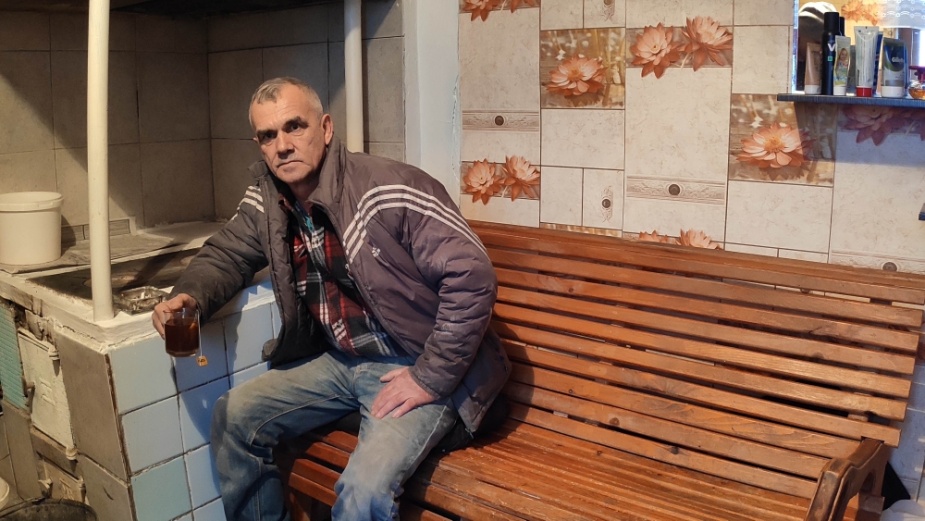 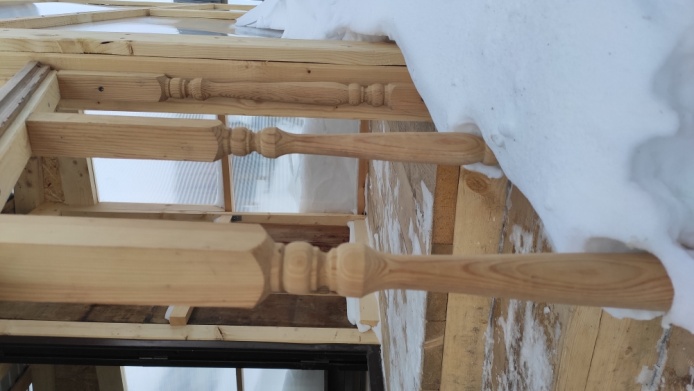 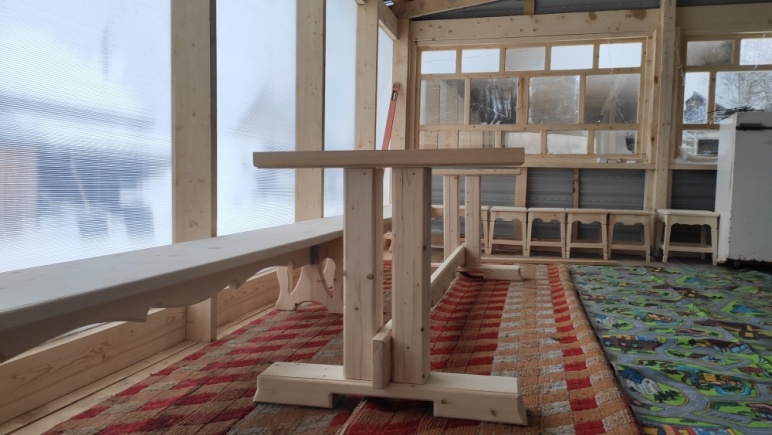 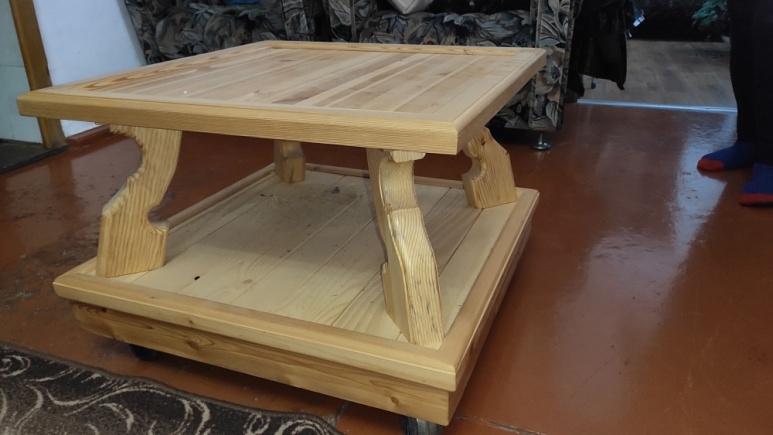 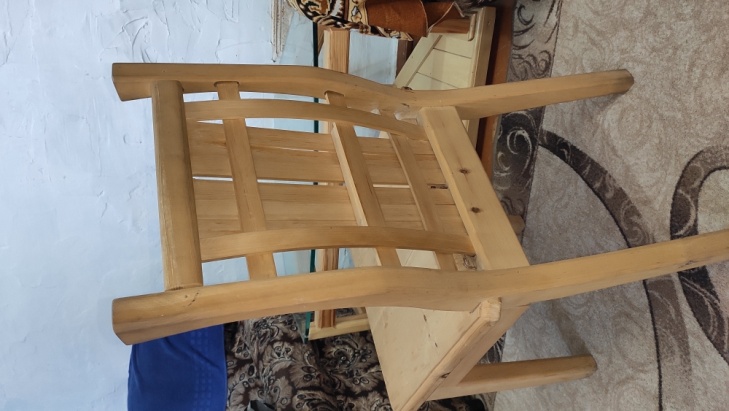 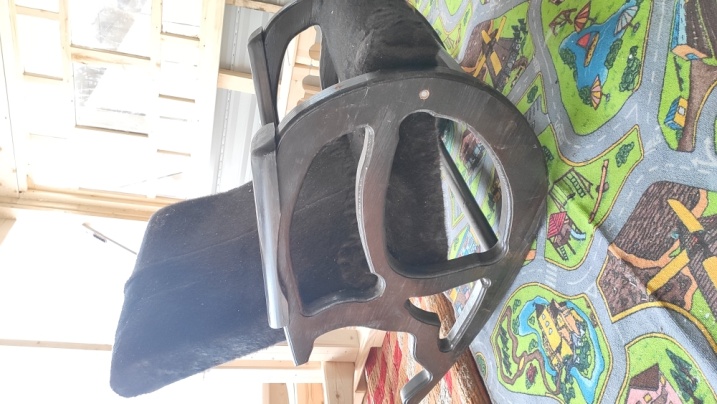 